Материалы для подготовки Доклада о состоянии фундаментальных и прикладных исследований в Российской Федерации и о важнейших достижениях российских ученыхСведения об основных направлениях фундаментальных и прикладных исследованийВ Северо-западной федеральном округе сформирована инфраструктура научно-исследовательской деятельности, представленная научно-исследовательскими институтами и лабораториями, научными и научно-образовательными центрами в вузах региона. Анализ результатов научно-исследовательской деятельности данных структурных подразделений, представленный на официальных сайтах вузов, позволил составить карту инфраструктуры исследований проблем образования в СЗФО в контексте фундаментальных направлений исследований РАО: Инфраструктура исследований проблем образования в СЗФОТаблица 1СЗРНЦ РАО приступил к разработке комплексной программы научных исследований проблем образования на Северо-западе, с учетом выполняющихся в федеральном округе исследований, сложившихся научно-педагогических школ и действующей инфраструктуры научно-исследовательской деятельности. В настоящее время выделены три направления:закономерности  развития личности на разных этапах онтогенеза в современных условиях;  пути решения проблем современного образования, обусловленных влиянием факторов социокультурной среды развития личности, таких как отчуждение учащихся от школы, ранняя социализация, уход в виртуальный мир, буллинг и многие другие;   методы и средства построения нелинейного образовательного процесса, позволяющего эффективно интегрировать формальное, неформальное и информальное образование.Характеристика важнейших результатов научных исследований, полученных в 2017 году:  Научный результат, полученный в рамках выполнения государственного задания по проекту № 08/17-ГЗК «Педагогические стратегии обеспечения преемственности методических систем обучения на разных ступенях общего образования в контексте ФГОС ОО»Сущность: обосновано новое определение понятия «методическая система», которое позволяет рассматривать преемственность методических систем  в контексте  задач взросления  и раскрывает предметное содержание методических систем посредством проектирования системы информационных, процедурных, оценочных и рефлексивных знаний, реализуемых в предметном, межпредметном и надпредметном контекстах учебного предмета.Новизна результата заключается в рассмотрении методических систем как процесса формирования системы предметных знаний как средства содействия личностному развитию школьника в контексте социально-значимых ценностей.Значимость результата  определяется тем, что результат позволяет выявить и обосновать основу  интеграции  современных  психологических и педагогических знаний о содействии развитию личности школьника средствами предметного обучения.Прогноз применения:  освоение учителями предложенного подхода к определению сущности методической системы предметного обучения будет способствовать  осмысление идеологии ФГОС ОО, преодолению формализма в построении процесса обучения, ориентированного на преемственное достижение  предметных, метапредметных и личностных результатов обучения на разных ступенях общего образования.Научный результат, полученный в рамках субисполнения работ для государственных нужд по организации и проведению мероприятий по уровневой оценке компетенций учителей русского языка и математики в 2017 году.Сущность: разработана концепция уровневой оценки компетенций учителей. Основная идея концепции основана на понимании профессиональной компетентости специалиста как совокупности необходимых для осуществления профессиональной деятельности компетенций, которые проявляются в процессе решения профессиональных задач.Новизна результата заключается в разработке понятия «уровневая оценка», описании уровневой шкалы для оценки владения предметной, методической и общепрофессиональной компетенциями как составляющими профессиональной компетентности учителя. Значимость результата  определяется тем, что в рамках проекта предложены конкретные модели методических и общепрофессиональных задач, в процессе решения которых могут быть оценены процессуальная  и результативная составляющие профессиональной деятельности учителя. Прогноз применения:  предложенная концепция может быть применима для оценки владения учителем профессиональной компетентностью в процедурах аттестации учителей. По результатам разработки проекта подготовлена публикация: Бочарова Н.А., Писарева С.А., Пучков М.Ю., Снегурова В.И., Тряпицына А.П. Концепция уровневой оценки компетенций учителя// Ж. Человек и образование, №3, 2017, С. 164-172Научный результат, полученный в рамках научного обеспечения деятельности инновационных площадок РАО в Ленинградской области о проекту «Создание и внедрение системы сопровождения психологической безопасности субъектов образовательного пространства Ленинградской области».Сущность: создана и апробирована технология типовой программы психолого-педагогического сопровождения безопасности субъектов образовательного пространства.Ознакомление с результатами обследования состояния безопасности среды образовательной организации (все диагностические замеры являлись предметом обсуждения и экспертной оценки участниками):Диаграмма Детализированная по рискам характеристика уровня безопасности школьной среды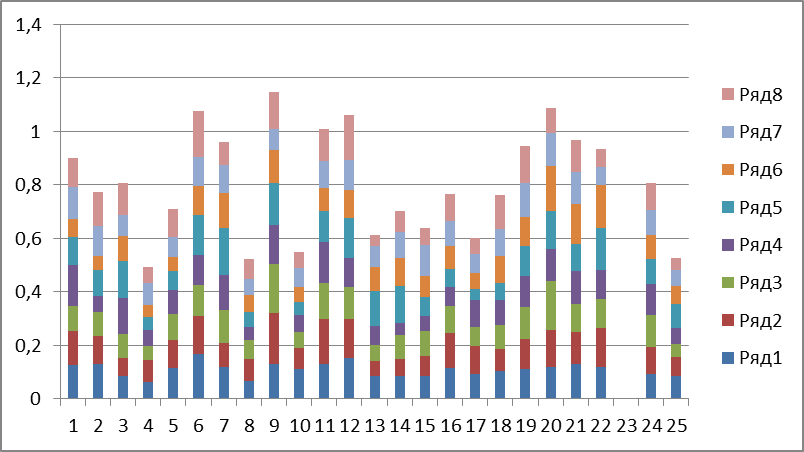 Обозначения: ось X – образовательные организации (коды)Ряды: 1 – риски безопасности школьной территории;2 – риски употребления психоактивных веществ;3 – риски проявлений насилия;4 – риски субъективному благополучию;5 – риски проявлений межэтнических конфликтов; 6 – риски нарушения комфортности среды;7 – риски нарушения дисциплины; 8 – риски некорректного использования информационно-коммуникационной сети Интернет.Определение актуальных проблем, на решение которых направлена проектируемая программа (проблемы выбирались, как выявленные в процессе диагностики, так и дополненные педагогическим коллективом, решение которых было запланировано в текущем учебном году);Определение целей и задач программы в контексте обеспечения психологической безопасности образовательной среды;Формирование перечня ожидаемых результатов реализации и измеряемых показателей эффективности программы (необходимо для оценки деятельности и динамики состояния образовательной среды);Разработка содержания мероприятий, направленных на достижение результатов программы;Самооценка ресурсов (материальных, кадровых, организационных и др.), необходимых для реализации программы и формирование проекта организационных решений;Формирование календарного плана мероприятий на учебный год;Профессионально-общественное обсуждение проектов программ (на вебинарах участников проекта, на научно-методических семинарах по проекту, в ходе обучения на курсах повышения квалификации, на научно-практических конференциях, педагогических советах, родительских собраниях и т.п.);Принятие организационных решений. Начало реализации программы.Новизна заключается в том, что впервые предложена методика психолого-педагогического сопровождения безопасности субъектов образовательного пространства с учетом реального контекста деятельности образовательной организации. Значимость состоит в обогащении существующих научных представлений об образовательной среде конкретным алгоритмом проектирования программы психолого-педагогического сопровождения безопасности субъектов образовательного пространства .Прогноз применения: руководителями системы образования (региональный, муниципальный, школьный уровни), слушателями курсов повышения квалификации, педагогами-психологами, работающим на разных уровнях системы образования, специалистами ППМС центров, с целью организации деятельности по обеспечению психологической безопасности субъектов образовательного пространства региона.По результатам разработки проекта подготовлена публикация: Безопасная образовательная среда: моделирование и развитие: учебное пособие / Под ред. И.А. Баевой, С.В. Тарасова. – СПб.: ЛОИРО, 2017 - 265 с.Основные характеристики организации, выполняющей фундаментальные научные исследованияСеверо-западный региональный научный центр РАО создан на базе РГПУ им. А.И. Герцена, потому далее в таблице приведены данные по этой организации:Таблица 2№Основные направления исследований НИИНаучные лабораторииНаучные центры1Перспективы развития педагогической науки и образования в современном обществеНИИ Социально-экономических и педагогических проблем непрерывного образования (ЛГУ им. А.С. Пушкина НИИ педагогических проблем образования (РГПУ им. А.И. Герцена)) - лаборатория теории и практики развития сельской школы (ПетГУ) лаборатория непрерывного образования (ПетрГУ)Научно-образовательный центр урбанистики и прикладных социокультурных исследований (ЛГУ им. А.С. Пушкина) Центр международных образовательных программ и информатизации учебного процесса (НовГУ им. Я. Мудрого)2Тенденции	и закономерности развития (психического, физиологического и социокультурного) современного ребенка на разных этапах онтогенезаНаучно-исследовательский институт спортивных, оздоровительных технологий и социально-экономических проблем (НГУФКСиЗ им. П.Ф. Лесгафта) Научно-исследовательская лаборатория «Социокультурное развитие личности в условиях образовательной среды»; (МАГУ)- лаборатория поведенческой нейродинамики(СПбГУ)НИЛ «Психологическая культура и безопасность образования» (РГПУ им. А.И. Герцена)лаборатория междисциплинарных исследований раннего детства (СПбГУ)3Теоретические основания образовательных стандартов, программ, технологий и механизмов модернизации непрерывного образования (дошкольного, общего, профессионального и дополнительного)- Учебно-научная лаборатория психологического обеспечения подготовки специалистов (НовГУ) Научно-образовательный центр «Ломоносовский институт»(Северный (Арктический) федеральный университет им. МВ ЛомоносоваНаучно-образовательный центр развивающих технологий в образовании «Лидер» (МАГУ)НОЦ «Гуманитарное образование» (РГПУ им. А.И. Герцена)НОЦ «Научно-методическое обеспечение и сопровождение подготовки менеджеров образования в системе непрерывного педагогического образования» (РГПУ им. А.И. Герцена)4Информатизация образования, интеллектуального развития и социализации современного человекаНИЛ педагогических проблем применения интернет-технологий в образовании» (РГПУ им. А.И. Герцена)НИЛ проблем социальной поддержки личности (РГПУ им. А.И. Герцена) НИЛ человеко-компьютерного взаимодействия и юзабилити (СПбПУ)- Центр коммуникативных компетенций (СПбГУ)5Теоретические основания и перспективные модели социализации и воспитания детей, молодежи в условиях современного обществаНаучно-исследовательская лаборатория социологических исследований(МАГУ)НИЛ развития воспитательной деятельности в непрерывном образовании (РГПУ им. А.И. Герцена)6Теоретические основы и практические модели поиска, выявления и развития детской одаренности в целях максимального раскрытия возможностей интеллектуального, творческого, социального, личностного потенциала растущего человека- лаборатория междисциплинарных исследований раннего детства(СПбГУ)Интегративный научно-образовательный центр психодиагностики и гармоничного развития личности (Сыктывкарский государственный университет им. Питирима Сорокина) 7Модернизация системы помощи лицам с ограниченными возможностями здоровья на основе развития отечественной научной школы специальной психологии и коррекционной педагогики и новых технологий трансляции научного знанияНаучно-исследовательский институт спортивных, оздоровительных технологий и социально-экономических проблем (НГУ физической культуры, спорта и здоровья им. ПФ Лесгафта)Ресурсный учебно-методический центр по обучению инвалидов и лиц с ограниченными возможностями здоровья (РГПУ им. А.И. Герцена) 8Интеллектуализация информационных систем и технологических процессов в сфере образования- лаборатория человеко-компьютерного взаимодействия и юзабилити(СПбПУ)НИЛ «Информационные и коммуникационные  технологии в образовании Института информатизации образования РАО в РГПУ им. А.И. Герцена»9Научные основы инновационного развития педагогического образования в современной РоссииНОЦ «Инновации в национальном гуманитарном образовании» (Сыктывкарский государственный университет им. Питирима Сорокина)10Разработка научно-методического комплекса оценки результативности деятельности научных и образовательных организаций, осуществляющих исследования в сфере наук об образованииНОЦ «Философия современности и стратегии гуманитарной экспертизы» (РГПУ им. А.И. Герцена)НОЦ «Научно-методическое обеспечение и сопровождение подготовки менеджеров образования в системе непрерывного педагогического образования» (РГПУ им. А.И. Герцена) Целевые индикаторы и показатели2017 годЧисленность персонала, занятого фундаментальными и прикладными научными исследованиями, (чел.)333в том числе исследователи289из них, исследователи в возрасте до 39 лет91Финансирование из федерального бюджета на фундаментальные исследования (тыс. руб.)159 147, 19в том числе по источникам:государственные задания:47 217,80государственные фонды – всего:15 464,00из них:РФФИ:10 474,00РНФ:4 000,00ФПИ:другие источники:50 882,60Внебюджетное финансирование фундаментальных исследований:45 582,78Среднегодовая стоимость машин и оборудования (тыс. руб.)63 931,70в том числе в возрасте до 5 лет:62 604,30Количество публикации по результатам фундаментальных исследований (ед.), из них:1013 - монографий:34 - статей в ведущих зарубежных журналах:120 - статей в рецензируемых отечественных журналах:859